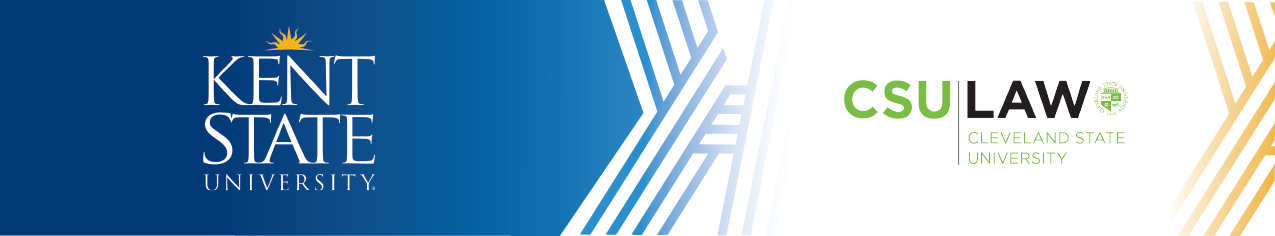 Bachelor of Arts in Art History to Juris Doctor (JD)Students may elect an established minor or a block of approved courses chosen in consultation with an advisor in lieu of an established minor. Students not choosing a minor must have all their coursework approved in writing by the School of Art and the College of the Arts. Students completing the 3+3 program will apply the first year law school coursework toward this requirement.CSU Law JD 3 + 3Partnership ProcessQuestions about the Kent State University to CSU Law Juris Doctor (JD) 3 + 3 Program can be directed to Enrollment Management Academic Partnerships: pathways@kent.edu.Graduation RequirementsRequirements to graduate with the BA degree program: To graduate, students must have minimum 120 credit hours, 39 upper-division credit hours of coursework, a minimum 2.250 major GPA and minimum 2.000 cumulative GPA. They must also fulfill an approved experiential learning experience, a two-course diversity requirement (domestic and global), complete a writing intensive course with a minimum C (2.000) grade. More specific graduation requirement information can be found in the Academic Policies section of the Kent State University Catalog (www.kent.edu/catalog).This information is provided solely for the convenience of the reader, and KSU expressly disclaims any liability which may otherwise be incurred. This publication is neither a contract nor an offer to make a contract. While every effort has been made to ensure the accuracy of the information, KSU reserves the right to make changes at any time with respect to course offerings, degree requirements, services provided, or any other subject addressed herein.It is recommended that students intending to pursue the Bachelor of Arts in Art History through Kent State University consult with academic advisors at Kent State University.Contact InformationCleveland State University College of Law	
Barbara Andelman, Esq.			
Assistant Dean for Admissions			
216-687-2304				
law.admissions@csuohio.edu Kent State	 University
Academic Partnerships
330-672-7341
pathways@kent.eduCourse Subject and TitleCreditHoursUpper-Division Semester One: [14 Credit Hours] Kent State University Semester One: [14 Credit Hours] Kent State University Semester One: [14 Credit Hours] Kent State University ARTH 22006 Art History: Ancient to Medieval Art (KFA)3UC 10097 Destination Kent State: First Year Experience1Language Elective4Kent Core Requirement3Kent Core Requirement3Semester Two: [16 Credit Hours] Kent State UniversitySemester Two: [16 Credit Hours] Kent State UniversitySemester Two: [16 Credit Hours] Kent State UniversityARTH 22007 Art History: Renaissance to Modern Art (KFA)3Studio Art (ARTS or ART) Electives3Language Elective4Kent Core Requirement3Kent Core Requirement3Semester Three: [15 Credit Hours] Kent State UniversitySemester Three: [15 Credit Hours] Kent State UniversitySemester Three: [15 Credit Hours] Kent State UniversityARTH 22021 Art History: African Art (DIVG) (KFA)3ARTH 32000 Research and Writing in Art History (WIC)3■Language Elective3Kent Core Requirement3Kent Core Requirement3Semester Four: [15 Credit Hours] Kent State UniversitySemester Four: [15 Credit Hours] Kent State UniversitySemester Four: [15 Credit Hours] Kent State UniversityARTH 22010 Introduction to Asian Art3Studio Art (ARTS or ART) Electives3Language Elective3Kent Core Requirement3Kent Core Requirement3Semester Five: [15 Credit Hours] Kent State UniversitySemester Five: [15 Credit Hours] Kent State UniversitySemester Five: [15 Credit Hours] Kent State UniversityARTH 42001 Art History Methodologies3■Art History (ARTH) Upper-Division Electives (30000 or 40000 level)9■Kent Core Requirement3Semester Six: [16 Credit Hours] Kent State UniversitySemester Six: [16 Credit Hours] Kent State UniversitySemester Six: [16 Credit Hours] Kent State UniversityArt History (ARTH) Upper-Division Electives (30000 or 40000 level)9■General Electives 791 Total Credit Hours of Prerequisite Coursework at Kent State University91 Total Credit Hours of Prerequisite Coursework at Kent State University91 Total Credit Hours of Prerequisite Coursework at Kent State UniversityTo be transferred from CSU Law upon completion of the Juris Doctor degreeTo be transferred from CSU Law upon completion of the Juris Doctor degreeTo be transferred from CSU Law upon completion of the Juris Doctor degreeTo be transferred from CSU Law upon completion of the Juris Doctor degreeTo be transferred from CSU Law upon completion of the Juris Doctor degreeCSU CourseCSU Credit HoursKSU CourseKSU Credit HoursUpper DivisionL5/6/7XX TBDTRAN 4X000TBD■L5/6/7XX TBDTRAN 4X000TBD■L5/6/7XX TBDTRAN 4X000TBD■L5/6/7XX TBDTRAN 4X000TBD■L5/6/7XX TBDTRAN 4X000TBD■L5/6/7XX TBDTRAN 4X000TBD■L5/6/7XX TBDTRAN 4X000TBD■L5/6/7XX TBDTRAN 4X000TBD■L5/6/7XX TBDTRAN 4X000TBD■L5/6/7XX TBDTRAN 4X000TBD■L5/6/7XX TBDTRAN 4X000TBD■L5/6/7XX TBDTRAN 4X000TBD■L5/6/7XX TBDTRAN 4X000TBD■Total Credit Hours Transferred from CSU: Minimum 29 (29 needed to reach 120 total credit hours for Bachelor of Arts, dependent upon number of hours completed prior to transfer to CSU)Total Credit Hours Transferred from CSU: Minimum 29 (29 needed to reach 120 total credit hours for Bachelor of Arts, dependent upon number of hours completed prior to transfer to CSU)Total Credit Hours Transferred from CSU: Minimum 29 (29 needed to reach 120 total credit hours for Bachelor of Arts, dependent upon number of hours completed prior to transfer to CSU)Total Credit Hours Transferred from CSU: Minimum 29 (29 needed to reach 120 total credit hours for Bachelor of Arts, dependent upon number of hours completed prior to transfer to CSU)Total Credit Hours Transferred from CSU: Minimum 29 (29 needed to reach 120 total credit hours for Bachelor of Arts, dependent upon number of hours completed prior to transfer to CSU)Minimum 120 Total Credit Hours to Graduate with Bachelor of Arts in Art History, including CSU transfer coursework, from Kent State UniversityMinimum 120 Total Credit Hours to Graduate with Bachelor of Arts in Art History, including CSU transfer coursework, from Kent State UniversityMinimum 120 Total Credit Hours to Graduate with Bachelor of Arts in Art History, including CSU transfer coursework, from Kent State UniversityMinimum 120 Total Credit Hours to Graduate with Bachelor of Arts in Art History, including CSU transfer coursework, from Kent State UniversityMinimum 120 Total Credit Hours to Graduate with Bachelor of Arts in Art History, including CSU transfer coursework, from Kent State UniversityWhile a Kent State University StudentDuring or before first year at KSU, student discusses KSU 3+3 Degree Pathways with KSU academic advisor and reviews CSU Law’s FAQ sheet. Student completes 3+3 Program Interest Form. Student prepares for and takes the LSAT no later than January of junior year.KSU academic advisor completes and submits 3+3 Program Eligibility Verification Form by the time the student applies for admission.Upon satisfying the CSU Law LSAT score requirement, student applies for admission to CSU Law. Students should consult CSU Law regarding current application requirements and deadlines.Review CSU Law Financial Aid information. Please note that Kent State University students who matriculate at CSU Law as part of the 3+3 program are considered CSU Law students and not KSU undergraduate students. Therefore, these students are no longer eligible to receive any undergraduate scholarships which they may have received from KSU. However, students who matriculate at CSU|LAW will automatically be considered for law school scholarships.Student submits required credentials and a Credential Assembly Service (CAS) Report through the Law School Admission Council (LSAC) portal. Questions about the LSAC CAS should be directed to CSU Law.While a Cleveland State University Law StudentDuring the spring semester of their first year of law school, student completes Application for Undergraduate Reenrollment at Kent State University. Upon completing 29 hours in the CSU Law JD program, student requests official transcript to be sent from CSU to Kent State University.  Once reenrolled at KSU, student applies for graduation from KSU. Students must reenroll within a year of their last semester of attendance to maintain their catalog year. See Catalog Rights and Exclusions. KSU academic advisor completes CSU Law JD 3+3 Partnership Transfer Credit Form and sends to Credit Transfer Office.  Credit Transfer Office applies transfer credit to student transcript. 